RP MK Pemrograman MikrokontrollerCatatan :   Capaian Pembelajaran Lulusan PRODI (CPL-PRODI) adalah kemampuan yang dimiliki oleh setiap lulusan PRODI yang merupakan internalisasi dari sikap, penguasaan pengetahuan dan ketrampilan sesuai dengan jenjang prodinya yang diperoleh melalui proses pembelajaran.CPL yang dibebankan pada mata kuliah adalah beberapa capaian pembelajaran lulusan program studi (CPL-PRODI) yang digunakan untuk pembentukan/pengembangan sebuah mata kuliah yang terdiri dari aspek sikap, ketrampulan umum, ketrampilan khusus dan pengetahuan.CP Mata kuliah (CPMK) adalah kemampuan yang dijabarkan secara spesifik dari CPL yang dibebankan pada mata kuliah, dan bersifat spesifik terhadap bahan kajian atau materi pembelajaran mata kuliah tersebut.Sub-CP Mata kuliah (Sub-CPMK) adalah kemampuan yang dijabarkan secara spesifik dari CPMK yang dapat diukur atau diamati dan merupakan kemampuan akhir yang direncanakan pada tiap tahap pembelajaran, dan bersifat spesifik terhadap materi pembelajaran mata kuliah tersebut.Indikator penilaian kemampuan dalam proses maupun hasil belajar mahasiswa adalah pernyataan spesifik dan terukur yang mengidentifikasi kemampuan atau kinerja hasil belajar mahasiswa yang disertai bukti-bukti.Kriteria Penilaian adalah patokan yang digunakan sebagai ukuran atau tolok ukur ketercapaian pembelajaran dalam penilaian berdasarkan indikator-indikator yang telah ditetapkan. Kreteria penilaian merupakan pedoman bagi penilai agar penilaian konsisten dan tidak bias. Kreteria dapat berupa kuantitatif ataupun kualitatif.Bentuk penilaian: tes dan non-tes.Bentuk pembelajaran: Kuliah, Responsi, Tutorial, Seminar atau yang setara, Praktikum, Praktik Studio, Praktik Bengkel, Praktik Lapangan, Penelitian, Pengabdian Kepada Masyarakat dan/atau bentuk pembelajaran lain yang setara.Metode Pembelajaran: Small Group Discussion, Role-Play & Simulation, Discovery Learning, Self-Directed Learning, Cooperative Learning, Collaborative Learning, Contextual Learning, Project Based Learning, dan metode lainnya yg setara.Materi Pembelajaran adalah rincian atau uraian dari bahan kajian yg dapat disajikan dalam bentuk beberapa pokok dan sub-pokok bahasan.Bobot penilaian adalah prosentasi penilaian terhadap setiap pencapaian sub-CPMK yang besarnya proposional dengan tingkat kesulitan pencapaian sub-CPMK tsb., dan totalnya 100%.TM=Tatap Muka, PT=Penugasan terstruktur, BM=Belajar mandiri.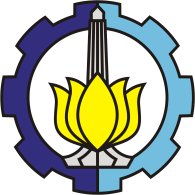 INSTITUT TEKNOLOGI SEPULUH NOVEMBERFAKULTAS VOKASIDEPARTEMEN TEKNIK INSTRUMENTASINAMA PRODI: SARJANA TERAPAN TEKNOLOGI REKAYASA INSTRUMENTASIINSTITUT TEKNOLOGI SEPULUH NOVEMBERFAKULTAS VOKASIDEPARTEMEN TEKNIK INSTRUMENTASINAMA PRODI: SARJANA TERAPAN TEKNOLOGI REKAYASA INSTRUMENTASIINSTITUT TEKNOLOGI SEPULUH NOVEMBERFAKULTAS VOKASIDEPARTEMEN TEKNIK INSTRUMENTASINAMA PRODI: SARJANA TERAPAN TEKNOLOGI REKAYASA INSTRUMENTASIINSTITUT TEKNOLOGI SEPULUH NOVEMBERFAKULTAS VOKASIDEPARTEMEN TEKNIK INSTRUMENTASINAMA PRODI: SARJANA TERAPAN TEKNOLOGI REKAYASA INSTRUMENTASIINSTITUT TEKNOLOGI SEPULUH NOVEMBERFAKULTAS VOKASIDEPARTEMEN TEKNIK INSTRUMENTASINAMA PRODI: SARJANA TERAPAN TEKNOLOGI REKAYASA INSTRUMENTASIINSTITUT TEKNOLOGI SEPULUH NOVEMBERFAKULTAS VOKASIDEPARTEMEN TEKNIK INSTRUMENTASINAMA PRODI: SARJANA TERAPAN TEKNOLOGI REKAYASA INSTRUMENTASIINSTITUT TEKNOLOGI SEPULUH NOVEMBERFAKULTAS VOKASIDEPARTEMEN TEKNIK INSTRUMENTASINAMA PRODI: SARJANA TERAPAN TEKNOLOGI REKAYASA INSTRUMENTASIINSTITUT TEKNOLOGI SEPULUH NOVEMBERFAKULTAS VOKASIDEPARTEMEN TEKNIK INSTRUMENTASINAMA PRODI: SARJANA TERAPAN TEKNOLOGI REKAYASA INSTRUMENTASIINSTITUT TEKNOLOGI SEPULUH NOVEMBERFAKULTAS VOKASIDEPARTEMEN TEKNIK INSTRUMENTASINAMA PRODI: SARJANA TERAPAN TEKNOLOGI REKAYASA INSTRUMENTASIINSTITUT TEKNOLOGI SEPULUH NOVEMBERFAKULTAS VOKASIDEPARTEMEN TEKNIK INSTRUMENTASINAMA PRODI: SARJANA TERAPAN TEKNOLOGI REKAYASA INSTRUMENTASIINSTITUT TEKNOLOGI SEPULUH NOVEMBERFAKULTAS VOKASIDEPARTEMEN TEKNIK INSTRUMENTASINAMA PRODI: SARJANA TERAPAN TEKNOLOGI REKAYASA INSTRUMENTASIINSTITUT TEKNOLOGI SEPULUH NOVEMBERFAKULTAS VOKASIDEPARTEMEN TEKNIK INSTRUMENTASINAMA PRODI: SARJANA TERAPAN TEKNOLOGI REKAYASA INSTRUMENTASIINSTITUT TEKNOLOGI SEPULUH NOVEMBERFAKULTAS VOKASIDEPARTEMEN TEKNIK INSTRUMENTASINAMA PRODI: SARJANA TERAPAN TEKNOLOGI REKAYASA INSTRUMENTASIINSTITUT TEKNOLOGI SEPULUH NOVEMBERFAKULTAS VOKASIDEPARTEMEN TEKNIK INSTRUMENTASINAMA PRODI: SARJANA TERAPAN TEKNOLOGI REKAYASA INSTRUMENTASIMATA KULIAHMATA KULIAHMATA KULIAHMATA KULIAHKODEKODEKODERumpun MKRumpun MKRumpun MKRumpun MKBOBOT (sks)BOBOT (sks)SEMESTERTgl PenyusunanTgl PenyusunanPEMROGRAMAN MIKROKONTROLLERPEMROGRAMAN MIKROKONTROLLERPEMROGRAMAN MIKROKONTROLLERPEMROGRAMAN MIKROKONTROLLERVI190517VI190517VI190517Instrumentasi PengendalianInstrumentasi PengendalianInstrumentasi PengendalianInstrumentasi Pengendalian44V9 November 20209 November 2020OTORISASIOTORISASIOTORISASIOTORISASIPengembang RPPengembang RPPengembang RPPengembang RPKoordinator RMKKoordinator RMKKoordinator RMKKoordinator RMKKoordinator RMKKa PRODIKa PRODIKa PRODIOTORISASIOTORISASIOTORISASIOTORISASITtd DARI KOORDINATOR Ttd DARI KOORDINATOR Ttd DARI KOORDINATOR Ttd DARI KOORDINATOR Ttd dari RMK(Murry Raditya, S.T., M.Sc.)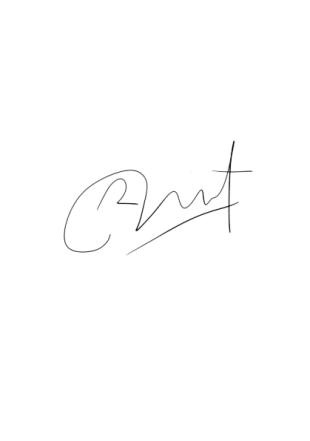 Ttd dari RMK(Murry Raditya, S.T., M.Sc.)Ttd dari RMK(Murry Raditya, S.T., M.Sc.)Ttd dari RMK(Murry Raditya, S.T., M.Sc.)Ttd dari RMK(Murry Raditya, S.T., M.Sc.)TTd dari Kaprodi(Dr. Ir. Totok Soehartanto., DEA.)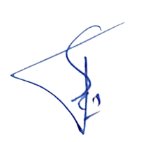 TTd dari Kaprodi(Dr. Ir. Totok Soehartanto., DEA.)TTd dari Kaprodi(Dr. Ir. Totok Soehartanto., DEA.)Capaian Pembelajaran (CP)Capaian Pembelajaran (CP)CPL-PRODI         CPL-PRODI         Capaian Pembelajaran (CP)Capaian Pembelajaran (CP)Mensintesa (mewujudkan/merancang bangun) sebuah rancangan instrumen atau pengukuran dan sistem kontrol, meliputi pemilihan komponen yang tepat(KK4)Menguasai isu terkini dari perkembangan teknologi instrumentasi dunia industri(P3)Menguasai konsep sistem instrumentasi, teknik instrumentasi serta penerapannya di bidang industri(P4)Menguasai dasar dan metode pemrograman serta pengembangannya dalam bidang instrumentasi(P7)Menguji kinerja dan menganalisa sebuah sistem instrumentasi(KK5)Membuat perangkat lunak dan menerapkan perangkat keras sesuai dengan standar keteknikan yang tepat pada sistem kontrol instrumentasi,(KK7)Mensintesa (mewujudkan/merancang bangun) sebuah rancangan instrumen atau pengukuran dan sistem kontrol, meliputi pemilihan komponen yang tepat(KK4)Menguasai isu terkini dari perkembangan teknologi instrumentasi dunia industri(P3)Menguasai konsep sistem instrumentasi, teknik instrumentasi serta penerapannya di bidang industri(P4)Menguasai dasar dan metode pemrograman serta pengembangannya dalam bidang instrumentasi(P7)Menguji kinerja dan menganalisa sebuah sistem instrumentasi(KK5)Membuat perangkat lunak dan menerapkan perangkat keras sesuai dengan standar keteknikan yang tepat pada sistem kontrol instrumentasi,(KK7)Mensintesa (mewujudkan/merancang bangun) sebuah rancangan instrumen atau pengukuran dan sistem kontrol, meliputi pemilihan komponen yang tepat(KK4)Menguasai isu terkini dari perkembangan teknologi instrumentasi dunia industri(P3)Menguasai konsep sistem instrumentasi, teknik instrumentasi serta penerapannya di bidang industri(P4)Menguasai dasar dan metode pemrograman serta pengembangannya dalam bidang instrumentasi(P7)Menguji kinerja dan menganalisa sebuah sistem instrumentasi(KK5)Membuat perangkat lunak dan menerapkan perangkat keras sesuai dengan standar keteknikan yang tepat pada sistem kontrol instrumentasi,(KK7)Mensintesa (mewujudkan/merancang bangun) sebuah rancangan instrumen atau pengukuran dan sistem kontrol, meliputi pemilihan komponen yang tepat(KK4)Menguasai isu terkini dari perkembangan teknologi instrumentasi dunia industri(P3)Menguasai konsep sistem instrumentasi, teknik instrumentasi serta penerapannya di bidang industri(P4)Menguasai dasar dan metode pemrograman serta pengembangannya dalam bidang instrumentasi(P7)Menguji kinerja dan menganalisa sebuah sistem instrumentasi(KK5)Membuat perangkat lunak dan menerapkan perangkat keras sesuai dengan standar keteknikan yang tepat pada sistem kontrol instrumentasi,(KK7)Mensintesa (mewujudkan/merancang bangun) sebuah rancangan instrumen atau pengukuran dan sistem kontrol, meliputi pemilihan komponen yang tepat(KK4)Menguasai isu terkini dari perkembangan teknologi instrumentasi dunia industri(P3)Menguasai konsep sistem instrumentasi, teknik instrumentasi serta penerapannya di bidang industri(P4)Menguasai dasar dan metode pemrograman serta pengembangannya dalam bidang instrumentasi(P7)Menguji kinerja dan menganalisa sebuah sistem instrumentasi(KK5)Membuat perangkat lunak dan menerapkan perangkat keras sesuai dengan standar keteknikan yang tepat pada sistem kontrol instrumentasi,(KK7)Mensintesa (mewujudkan/merancang bangun) sebuah rancangan instrumen atau pengukuran dan sistem kontrol, meliputi pemilihan komponen yang tepat(KK4)Menguasai isu terkini dari perkembangan teknologi instrumentasi dunia industri(P3)Menguasai konsep sistem instrumentasi, teknik instrumentasi serta penerapannya di bidang industri(P4)Menguasai dasar dan metode pemrograman serta pengembangannya dalam bidang instrumentasi(P7)Menguji kinerja dan menganalisa sebuah sistem instrumentasi(KK5)Membuat perangkat lunak dan menerapkan perangkat keras sesuai dengan standar keteknikan yang tepat pada sistem kontrol instrumentasi,(KK7)Mensintesa (mewujudkan/merancang bangun) sebuah rancangan instrumen atau pengukuran dan sistem kontrol, meliputi pemilihan komponen yang tepat(KK4)Menguasai isu terkini dari perkembangan teknologi instrumentasi dunia industri(P3)Menguasai konsep sistem instrumentasi, teknik instrumentasi serta penerapannya di bidang industri(P4)Menguasai dasar dan metode pemrograman serta pengembangannya dalam bidang instrumentasi(P7)Menguji kinerja dan menganalisa sebuah sistem instrumentasi(KK5)Membuat perangkat lunak dan menerapkan perangkat keras sesuai dengan standar keteknikan yang tepat pada sistem kontrol instrumentasi,(KK7)Mensintesa (mewujudkan/merancang bangun) sebuah rancangan instrumen atau pengukuran dan sistem kontrol, meliputi pemilihan komponen yang tepat(KK4)Menguasai isu terkini dari perkembangan teknologi instrumentasi dunia industri(P3)Menguasai konsep sistem instrumentasi, teknik instrumentasi serta penerapannya di bidang industri(P4)Menguasai dasar dan metode pemrograman serta pengembangannya dalam bidang instrumentasi(P7)Menguji kinerja dan menganalisa sebuah sistem instrumentasi(KK5)Membuat perangkat lunak dan menerapkan perangkat keras sesuai dengan standar keteknikan yang tepat pada sistem kontrol instrumentasi,(KK7)Mensintesa (mewujudkan/merancang bangun) sebuah rancangan instrumen atau pengukuran dan sistem kontrol, meliputi pemilihan komponen yang tepat(KK4)Menguasai isu terkini dari perkembangan teknologi instrumentasi dunia industri(P3)Menguasai konsep sistem instrumentasi, teknik instrumentasi serta penerapannya di bidang industri(P4)Menguasai dasar dan metode pemrograman serta pengembangannya dalam bidang instrumentasi(P7)Menguji kinerja dan menganalisa sebuah sistem instrumentasi(KK5)Membuat perangkat lunak dan menerapkan perangkat keras sesuai dengan standar keteknikan yang tepat pada sistem kontrol instrumentasi,(KK7)Mensintesa (mewujudkan/merancang bangun) sebuah rancangan instrumen atau pengukuran dan sistem kontrol, meliputi pemilihan komponen yang tepat(KK4)Menguasai isu terkini dari perkembangan teknologi instrumentasi dunia industri(P3)Menguasai konsep sistem instrumentasi, teknik instrumentasi serta penerapannya di bidang industri(P4)Menguasai dasar dan metode pemrograman serta pengembangannya dalam bidang instrumentasi(P7)Menguji kinerja dan menganalisa sebuah sistem instrumentasi(KK5)Membuat perangkat lunak dan menerapkan perangkat keras sesuai dengan standar keteknikan yang tepat pada sistem kontrol instrumentasi,(KK7)Mensintesa (mewujudkan/merancang bangun) sebuah rancangan instrumen atau pengukuran dan sistem kontrol, meliputi pemilihan komponen yang tepat(KK4)Menguasai isu terkini dari perkembangan teknologi instrumentasi dunia industri(P3)Menguasai konsep sistem instrumentasi, teknik instrumentasi serta penerapannya di bidang industri(P4)Menguasai dasar dan metode pemrograman serta pengembangannya dalam bidang instrumentasi(P7)Menguji kinerja dan menganalisa sebuah sistem instrumentasi(KK5)Membuat perangkat lunak dan menerapkan perangkat keras sesuai dengan standar keteknikan yang tepat pada sistem kontrol instrumentasi,(KK7)Mensintesa (mewujudkan/merancang bangun) sebuah rancangan instrumen atau pengukuran dan sistem kontrol, meliputi pemilihan komponen yang tepat(KK4)Menguasai isu terkini dari perkembangan teknologi instrumentasi dunia industri(P3)Menguasai konsep sistem instrumentasi, teknik instrumentasi serta penerapannya di bidang industri(P4)Menguasai dasar dan metode pemrograman serta pengembangannya dalam bidang instrumentasi(P7)Menguji kinerja dan menganalisa sebuah sistem instrumentasi(KK5)Membuat perangkat lunak dan menerapkan perangkat keras sesuai dengan standar keteknikan yang tepat pada sistem kontrol instrumentasi,(KK7)Mensintesa (mewujudkan/merancang bangun) sebuah rancangan instrumen atau pengukuran dan sistem kontrol, meliputi pemilihan komponen yang tepat(KK4)Menguasai isu terkini dari perkembangan teknologi instrumentasi dunia industri(P3)Menguasai konsep sistem instrumentasi, teknik instrumentasi serta penerapannya di bidang industri(P4)Menguasai dasar dan metode pemrograman serta pengembangannya dalam bidang instrumentasi(P7)Menguji kinerja dan menganalisa sebuah sistem instrumentasi(KK5)Membuat perangkat lunak dan menerapkan perangkat keras sesuai dengan standar keteknikan yang tepat pada sistem kontrol instrumentasi,(KK7)Mensintesa (mewujudkan/merancang bangun) sebuah rancangan instrumen atau pengukuran dan sistem kontrol, meliputi pemilihan komponen yang tepat(KK4)Menguasai isu terkini dari perkembangan teknologi instrumentasi dunia industri(P3)Menguasai konsep sistem instrumentasi, teknik instrumentasi serta penerapannya di bidang industri(P4)Menguasai dasar dan metode pemrograman serta pengembangannya dalam bidang instrumentasi(P7)Menguji kinerja dan menganalisa sebuah sistem instrumentasi(KK5)Membuat perangkat lunak dan menerapkan perangkat keras sesuai dengan standar keteknikan yang tepat pada sistem kontrol instrumentasi,(KK7)Capaian Pembelajaran (CP)Capaian Pembelajaran (CP)CP MKCP MKCP MKCapaian Pembelajaran (CP)Capaian Pembelajaran (CP)Mampu memahami konsep dasar arsitektur mikroprosesorMampu memahami fungsi dan prinsip kerja komponen – komponen digital pada arsitektur mikroprosesor. Mampu memahami dan mengaplikasikan pemrograman pada mikrokontroller dengan benar.  Mampu memahami dan menggunakan datasheet dengan baik sehingga dapat menentukan spesifikasi dari divais dengan benar.Mampu memahami komponen interfacing dan signal conditioning pada mikrokontroller dengan benar.Mampu memahami dan mengaplikasikan pengembangan mikrokontroller pada sistem instrumentasi saat ini.Mampu memahami konsep dasar arsitektur mikroprosesorMampu memahami fungsi dan prinsip kerja komponen – komponen digital pada arsitektur mikroprosesor. Mampu memahami dan mengaplikasikan pemrograman pada mikrokontroller dengan benar.  Mampu memahami dan menggunakan datasheet dengan baik sehingga dapat menentukan spesifikasi dari divais dengan benar.Mampu memahami komponen interfacing dan signal conditioning pada mikrokontroller dengan benar.Mampu memahami dan mengaplikasikan pengembangan mikrokontroller pada sistem instrumentasi saat ini.Mampu memahami konsep dasar arsitektur mikroprosesorMampu memahami fungsi dan prinsip kerja komponen – komponen digital pada arsitektur mikroprosesor. Mampu memahami dan mengaplikasikan pemrograman pada mikrokontroller dengan benar.  Mampu memahami dan menggunakan datasheet dengan baik sehingga dapat menentukan spesifikasi dari divais dengan benar.Mampu memahami komponen interfacing dan signal conditioning pada mikrokontroller dengan benar.Mampu memahami dan mengaplikasikan pengembangan mikrokontroller pada sistem instrumentasi saat ini.Mampu memahami konsep dasar arsitektur mikroprosesorMampu memahami fungsi dan prinsip kerja komponen – komponen digital pada arsitektur mikroprosesor. Mampu memahami dan mengaplikasikan pemrograman pada mikrokontroller dengan benar.  Mampu memahami dan menggunakan datasheet dengan baik sehingga dapat menentukan spesifikasi dari divais dengan benar.Mampu memahami komponen interfacing dan signal conditioning pada mikrokontroller dengan benar.Mampu memahami dan mengaplikasikan pengembangan mikrokontroller pada sistem instrumentasi saat ini.Mampu memahami konsep dasar arsitektur mikroprosesorMampu memahami fungsi dan prinsip kerja komponen – komponen digital pada arsitektur mikroprosesor. Mampu memahami dan mengaplikasikan pemrograman pada mikrokontroller dengan benar.  Mampu memahami dan menggunakan datasheet dengan baik sehingga dapat menentukan spesifikasi dari divais dengan benar.Mampu memahami komponen interfacing dan signal conditioning pada mikrokontroller dengan benar.Mampu memahami dan mengaplikasikan pengembangan mikrokontroller pada sistem instrumentasi saat ini.Mampu memahami konsep dasar arsitektur mikroprosesorMampu memahami fungsi dan prinsip kerja komponen – komponen digital pada arsitektur mikroprosesor. Mampu memahami dan mengaplikasikan pemrograman pada mikrokontroller dengan benar.  Mampu memahami dan menggunakan datasheet dengan baik sehingga dapat menentukan spesifikasi dari divais dengan benar.Mampu memahami komponen interfacing dan signal conditioning pada mikrokontroller dengan benar.Mampu memahami dan mengaplikasikan pengembangan mikrokontroller pada sistem instrumentasi saat ini.Mampu memahami konsep dasar arsitektur mikroprosesorMampu memahami fungsi dan prinsip kerja komponen – komponen digital pada arsitektur mikroprosesor. Mampu memahami dan mengaplikasikan pemrograman pada mikrokontroller dengan benar.  Mampu memahami dan menggunakan datasheet dengan baik sehingga dapat menentukan spesifikasi dari divais dengan benar.Mampu memahami komponen interfacing dan signal conditioning pada mikrokontroller dengan benar.Mampu memahami dan mengaplikasikan pengembangan mikrokontroller pada sistem instrumentasi saat ini.Mampu memahami konsep dasar arsitektur mikroprosesorMampu memahami fungsi dan prinsip kerja komponen – komponen digital pada arsitektur mikroprosesor. Mampu memahami dan mengaplikasikan pemrograman pada mikrokontroller dengan benar.  Mampu memahami dan menggunakan datasheet dengan baik sehingga dapat menentukan spesifikasi dari divais dengan benar.Mampu memahami komponen interfacing dan signal conditioning pada mikrokontroller dengan benar.Mampu memahami dan mengaplikasikan pengembangan mikrokontroller pada sistem instrumentasi saat ini.Mampu memahami konsep dasar arsitektur mikroprosesorMampu memahami fungsi dan prinsip kerja komponen – komponen digital pada arsitektur mikroprosesor. Mampu memahami dan mengaplikasikan pemrograman pada mikrokontroller dengan benar.  Mampu memahami dan menggunakan datasheet dengan baik sehingga dapat menentukan spesifikasi dari divais dengan benar.Mampu memahami komponen interfacing dan signal conditioning pada mikrokontroller dengan benar.Mampu memahami dan mengaplikasikan pengembangan mikrokontroller pada sistem instrumentasi saat ini.Mampu memahami konsep dasar arsitektur mikroprosesorMampu memahami fungsi dan prinsip kerja komponen – komponen digital pada arsitektur mikroprosesor. Mampu memahami dan mengaplikasikan pemrograman pada mikrokontroller dengan benar.  Mampu memahami dan menggunakan datasheet dengan baik sehingga dapat menentukan spesifikasi dari divais dengan benar.Mampu memahami komponen interfacing dan signal conditioning pada mikrokontroller dengan benar.Mampu memahami dan mengaplikasikan pengembangan mikrokontroller pada sistem instrumentasi saat ini.Mampu memahami konsep dasar arsitektur mikroprosesorMampu memahami fungsi dan prinsip kerja komponen – komponen digital pada arsitektur mikroprosesor. Mampu memahami dan mengaplikasikan pemrograman pada mikrokontroller dengan benar.  Mampu memahami dan menggunakan datasheet dengan baik sehingga dapat menentukan spesifikasi dari divais dengan benar.Mampu memahami komponen interfacing dan signal conditioning pada mikrokontroller dengan benar.Mampu memahami dan mengaplikasikan pengembangan mikrokontroller pada sistem instrumentasi saat ini.Mampu memahami konsep dasar arsitektur mikroprosesorMampu memahami fungsi dan prinsip kerja komponen – komponen digital pada arsitektur mikroprosesor. Mampu memahami dan mengaplikasikan pemrograman pada mikrokontroller dengan benar.  Mampu memahami dan menggunakan datasheet dengan baik sehingga dapat menentukan spesifikasi dari divais dengan benar.Mampu memahami komponen interfacing dan signal conditioning pada mikrokontroller dengan benar.Mampu memahami dan mengaplikasikan pengembangan mikrokontroller pada sistem instrumentasi saat ini.Mampu memahami konsep dasar arsitektur mikroprosesorMampu memahami fungsi dan prinsip kerja komponen – komponen digital pada arsitektur mikroprosesor. Mampu memahami dan mengaplikasikan pemrograman pada mikrokontroller dengan benar.  Mampu memahami dan menggunakan datasheet dengan baik sehingga dapat menentukan spesifikasi dari divais dengan benar.Mampu memahami komponen interfacing dan signal conditioning pada mikrokontroller dengan benar.Mampu memahami dan mengaplikasikan pengembangan mikrokontroller pada sistem instrumentasi saat ini.Mampu memahami konsep dasar arsitektur mikroprosesorMampu memahami fungsi dan prinsip kerja komponen – komponen digital pada arsitektur mikroprosesor. Mampu memahami dan mengaplikasikan pemrograman pada mikrokontroller dengan benar.  Mampu memahami dan menggunakan datasheet dengan baik sehingga dapat menentukan spesifikasi dari divais dengan benar.Mampu memahami komponen interfacing dan signal conditioning pada mikrokontroller dengan benar.Mampu memahami dan mengaplikasikan pengembangan mikrokontroller pada sistem instrumentasi saat ini.Diskripsi Singkat MKDiskripsi Singkat MKMatakuliah Pemrograman Mikrokontroller ini termasuk dalam rumpun matakuliah Instrumentation di Departemen Teknik Instrumentasi FV – ITS. Matakuliah ini membahas tentang penggunaan mikrokontroller dan programmable logic controller (PLC) pada sistem instrumentasi. Mata kuliah ini juga memberikan keterampilan bagi mahasiswa dalam memprogram dan merancang sebuah sistem menggunakan bahasa pemrograman..Matakuliah Pemrograman Mikrokontroller ini termasuk dalam rumpun matakuliah Instrumentation di Departemen Teknik Instrumentasi FV – ITS. Matakuliah ini membahas tentang penggunaan mikrokontroller dan programmable logic controller (PLC) pada sistem instrumentasi. Mata kuliah ini juga memberikan keterampilan bagi mahasiswa dalam memprogram dan merancang sebuah sistem menggunakan bahasa pemrograman..Matakuliah Pemrograman Mikrokontroller ini termasuk dalam rumpun matakuliah Instrumentation di Departemen Teknik Instrumentasi FV – ITS. Matakuliah ini membahas tentang penggunaan mikrokontroller dan programmable logic controller (PLC) pada sistem instrumentasi. Mata kuliah ini juga memberikan keterampilan bagi mahasiswa dalam memprogram dan merancang sebuah sistem menggunakan bahasa pemrograman..Matakuliah Pemrograman Mikrokontroller ini termasuk dalam rumpun matakuliah Instrumentation di Departemen Teknik Instrumentasi FV – ITS. Matakuliah ini membahas tentang penggunaan mikrokontroller dan programmable logic controller (PLC) pada sistem instrumentasi. Mata kuliah ini juga memberikan keterampilan bagi mahasiswa dalam memprogram dan merancang sebuah sistem menggunakan bahasa pemrograman..Matakuliah Pemrograman Mikrokontroller ini termasuk dalam rumpun matakuliah Instrumentation di Departemen Teknik Instrumentasi FV – ITS. Matakuliah ini membahas tentang penggunaan mikrokontroller dan programmable logic controller (PLC) pada sistem instrumentasi. Mata kuliah ini juga memberikan keterampilan bagi mahasiswa dalam memprogram dan merancang sebuah sistem menggunakan bahasa pemrograman..Matakuliah Pemrograman Mikrokontroller ini termasuk dalam rumpun matakuliah Instrumentation di Departemen Teknik Instrumentasi FV – ITS. Matakuliah ini membahas tentang penggunaan mikrokontroller dan programmable logic controller (PLC) pada sistem instrumentasi. Mata kuliah ini juga memberikan keterampilan bagi mahasiswa dalam memprogram dan merancang sebuah sistem menggunakan bahasa pemrograman..Matakuliah Pemrograman Mikrokontroller ini termasuk dalam rumpun matakuliah Instrumentation di Departemen Teknik Instrumentasi FV – ITS. Matakuliah ini membahas tentang penggunaan mikrokontroller dan programmable logic controller (PLC) pada sistem instrumentasi. Mata kuliah ini juga memberikan keterampilan bagi mahasiswa dalam memprogram dan merancang sebuah sistem menggunakan bahasa pemrograman..Matakuliah Pemrograman Mikrokontroller ini termasuk dalam rumpun matakuliah Instrumentation di Departemen Teknik Instrumentasi FV – ITS. Matakuliah ini membahas tentang penggunaan mikrokontroller dan programmable logic controller (PLC) pada sistem instrumentasi. Mata kuliah ini juga memberikan keterampilan bagi mahasiswa dalam memprogram dan merancang sebuah sistem menggunakan bahasa pemrograman..Matakuliah Pemrograman Mikrokontroller ini termasuk dalam rumpun matakuliah Instrumentation di Departemen Teknik Instrumentasi FV – ITS. Matakuliah ini membahas tentang penggunaan mikrokontroller dan programmable logic controller (PLC) pada sistem instrumentasi. Mata kuliah ini juga memberikan keterampilan bagi mahasiswa dalam memprogram dan merancang sebuah sistem menggunakan bahasa pemrograman..Matakuliah Pemrograman Mikrokontroller ini termasuk dalam rumpun matakuliah Instrumentation di Departemen Teknik Instrumentasi FV – ITS. Matakuliah ini membahas tentang penggunaan mikrokontroller dan programmable logic controller (PLC) pada sistem instrumentasi. Mata kuliah ini juga memberikan keterampilan bagi mahasiswa dalam memprogram dan merancang sebuah sistem menggunakan bahasa pemrograman..Matakuliah Pemrograman Mikrokontroller ini termasuk dalam rumpun matakuliah Instrumentation di Departemen Teknik Instrumentasi FV – ITS. Matakuliah ini membahas tentang penggunaan mikrokontroller dan programmable logic controller (PLC) pada sistem instrumentasi. Mata kuliah ini juga memberikan keterampilan bagi mahasiswa dalam memprogram dan merancang sebuah sistem menggunakan bahasa pemrograman..Matakuliah Pemrograman Mikrokontroller ini termasuk dalam rumpun matakuliah Instrumentation di Departemen Teknik Instrumentasi FV – ITS. Matakuliah ini membahas tentang penggunaan mikrokontroller dan programmable logic controller (PLC) pada sistem instrumentasi. Mata kuliah ini juga memberikan keterampilan bagi mahasiswa dalam memprogram dan merancang sebuah sistem menggunakan bahasa pemrograman..Matakuliah Pemrograman Mikrokontroller ini termasuk dalam rumpun matakuliah Instrumentation di Departemen Teknik Instrumentasi FV – ITS. Matakuliah ini membahas tentang penggunaan mikrokontroller dan programmable logic controller (PLC) pada sistem instrumentasi. Mata kuliah ini juga memberikan keterampilan bagi mahasiswa dalam memprogram dan merancang sebuah sistem menggunakan bahasa pemrograman..Matakuliah Pemrograman Mikrokontroller ini termasuk dalam rumpun matakuliah Instrumentation di Departemen Teknik Instrumentasi FV – ITS. Matakuliah ini membahas tentang penggunaan mikrokontroller dan programmable logic controller (PLC) pada sistem instrumentasi. Mata kuliah ini juga memberikan keterampilan bagi mahasiswa dalam memprogram dan merancang sebuah sistem menggunakan bahasa pemrograman..Pokok Bahasan / Bahan KajianPokok Bahasan / Bahan KajianArsitektur mikroprosesorArsitektur mikrokontrollerMicrocontroller Peripheral Programming (GPIO, USART, ADC, DAC, DMA, I2C, I2S) Real Time Signal ProcessingReal Time Operating SystemProgrammable Logic ControllerIndustrial Protocol : ModBus, CANopenArsitektur mikroprosesorArsitektur mikrokontrollerMicrocontroller Peripheral Programming (GPIO, USART, ADC, DAC, DMA, I2C, I2S) Real Time Signal ProcessingReal Time Operating SystemProgrammable Logic ControllerIndustrial Protocol : ModBus, CANopenArsitektur mikroprosesorArsitektur mikrokontrollerMicrocontroller Peripheral Programming (GPIO, USART, ADC, DAC, DMA, I2C, I2S) Real Time Signal ProcessingReal Time Operating SystemProgrammable Logic ControllerIndustrial Protocol : ModBus, CANopenArsitektur mikroprosesorArsitektur mikrokontrollerMicrocontroller Peripheral Programming (GPIO, USART, ADC, DAC, DMA, I2C, I2S) Real Time Signal ProcessingReal Time Operating SystemProgrammable Logic ControllerIndustrial Protocol : ModBus, CANopenArsitektur mikroprosesorArsitektur mikrokontrollerMicrocontroller Peripheral Programming (GPIO, USART, ADC, DAC, DMA, I2C, I2S) Real Time Signal ProcessingReal Time Operating SystemProgrammable Logic ControllerIndustrial Protocol : ModBus, CANopenArsitektur mikroprosesorArsitektur mikrokontrollerMicrocontroller Peripheral Programming (GPIO, USART, ADC, DAC, DMA, I2C, I2S) Real Time Signal ProcessingReal Time Operating SystemProgrammable Logic ControllerIndustrial Protocol : ModBus, CANopenArsitektur mikroprosesorArsitektur mikrokontrollerMicrocontroller Peripheral Programming (GPIO, USART, ADC, DAC, DMA, I2C, I2S) Real Time Signal ProcessingReal Time Operating SystemProgrammable Logic ControllerIndustrial Protocol : ModBus, CANopenArsitektur mikroprosesorArsitektur mikrokontrollerMicrocontroller Peripheral Programming (GPIO, USART, ADC, DAC, DMA, I2C, I2S) Real Time Signal ProcessingReal Time Operating SystemProgrammable Logic ControllerIndustrial Protocol : ModBus, CANopenArsitektur mikroprosesorArsitektur mikrokontrollerMicrocontroller Peripheral Programming (GPIO, USART, ADC, DAC, DMA, I2C, I2S) Real Time Signal ProcessingReal Time Operating SystemProgrammable Logic ControllerIndustrial Protocol : ModBus, CANopenArsitektur mikroprosesorArsitektur mikrokontrollerMicrocontroller Peripheral Programming (GPIO, USART, ADC, DAC, DMA, I2C, I2S) Real Time Signal ProcessingReal Time Operating SystemProgrammable Logic ControllerIndustrial Protocol : ModBus, CANopenArsitektur mikroprosesorArsitektur mikrokontrollerMicrocontroller Peripheral Programming (GPIO, USART, ADC, DAC, DMA, I2C, I2S) Real Time Signal ProcessingReal Time Operating SystemProgrammable Logic ControllerIndustrial Protocol : ModBus, CANopenArsitektur mikroprosesorArsitektur mikrokontrollerMicrocontroller Peripheral Programming (GPIO, USART, ADC, DAC, DMA, I2C, I2S) Real Time Signal ProcessingReal Time Operating SystemProgrammable Logic ControllerIndustrial Protocol : ModBus, CANopenArsitektur mikroprosesorArsitektur mikrokontrollerMicrocontroller Peripheral Programming (GPIO, USART, ADC, DAC, DMA, I2C, I2S) Real Time Signal ProcessingReal Time Operating SystemProgrammable Logic ControllerIndustrial Protocol : ModBus, CANopenArsitektur mikroprosesorArsitektur mikrokontrollerMicrocontroller Peripheral Programming (GPIO, USART, ADC, DAC, DMA, I2C, I2S) Real Time Signal ProcessingReal Time Operating SystemProgrammable Logic ControllerIndustrial Protocol : ModBus, CANopenPustakaPustakaUtama:Utama:PustakaPustakaPalnitkar, Samit, “Verilog A guide to digital design”, 2nd Edition, Prentice Hall, 2003.Bai, Ying, “Practical Microcontroller Engineering with ARM Technology”, John Wiley & Sons, Inc, 2016Dr. Mark Fisher, “ARM Cortex M4 Cookbook”, PACKT publisher, 2016.Hugh Jack. “Automatic Manufacturing System With PLCs”, sixth editionPalnitkar, Samit, “Verilog A guide to digital design”, 2nd Edition, Prentice Hall, 2003.Bai, Ying, “Practical Microcontroller Engineering with ARM Technology”, John Wiley & Sons, Inc, 2016Dr. Mark Fisher, “ARM Cortex M4 Cookbook”, PACKT publisher, 2016.Hugh Jack. “Automatic Manufacturing System With PLCs”, sixth editionPalnitkar, Samit, “Verilog A guide to digital design”, 2nd Edition, Prentice Hall, 2003.Bai, Ying, “Practical Microcontroller Engineering with ARM Technology”, John Wiley & Sons, Inc, 2016Dr. Mark Fisher, “ARM Cortex M4 Cookbook”, PACKT publisher, 2016.Hugh Jack. “Automatic Manufacturing System With PLCs”, sixth editionPalnitkar, Samit, “Verilog A guide to digital design”, 2nd Edition, Prentice Hall, 2003.Bai, Ying, “Practical Microcontroller Engineering with ARM Technology”, John Wiley & Sons, Inc, 2016Dr. Mark Fisher, “ARM Cortex M4 Cookbook”, PACKT publisher, 2016.Hugh Jack. “Automatic Manufacturing System With PLCs”, sixth editionPalnitkar, Samit, “Verilog A guide to digital design”, 2nd Edition, Prentice Hall, 2003.Bai, Ying, “Practical Microcontroller Engineering with ARM Technology”, John Wiley & Sons, Inc, 2016Dr. Mark Fisher, “ARM Cortex M4 Cookbook”, PACKT publisher, 2016.Hugh Jack. “Automatic Manufacturing System With PLCs”, sixth editionPalnitkar, Samit, “Verilog A guide to digital design”, 2nd Edition, Prentice Hall, 2003.Bai, Ying, “Practical Microcontroller Engineering with ARM Technology”, John Wiley & Sons, Inc, 2016Dr. Mark Fisher, “ARM Cortex M4 Cookbook”, PACKT publisher, 2016.Hugh Jack. “Automatic Manufacturing System With PLCs”, sixth editionPalnitkar, Samit, “Verilog A guide to digital design”, 2nd Edition, Prentice Hall, 2003.Bai, Ying, “Practical Microcontroller Engineering with ARM Technology”, John Wiley & Sons, Inc, 2016Dr. Mark Fisher, “ARM Cortex M4 Cookbook”, PACKT publisher, 2016.Hugh Jack. “Automatic Manufacturing System With PLCs”, sixth editionPalnitkar, Samit, “Verilog A guide to digital design”, 2nd Edition, Prentice Hall, 2003.Bai, Ying, “Practical Microcontroller Engineering with ARM Technology”, John Wiley & Sons, Inc, 2016Dr. Mark Fisher, “ARM Cortex M4 Cookbook”, PACKT publisher, 2016.Hugh Jack. “Automatic Manufacturing System With PLCs”, sixth editionPalnitkar, Samit, “Verilog A guide to digital design”, 2nd Edition, Prentice Hall, 2003.Bai, Ying, “Practical Microcontroller Engineering with ARM Technology”, John Wiley & Sons, Inc, 2016Dr. Mark Fisher, “ARM Cortex M4 Cookbook”, PACKT publisher, 2016.Hugh Jack. “Automatic Manufacturing System With PLCs”, sixth editionPalnitkar, Samit, “Verilog A guide to digital design”, 2nd Edition, Prentice Hall, 2003.Bai, Ying, “Practical Microcontroller Engineering with ARM Technology”, John Wiley & Sons, Inc, 2016Dr. Mark Fisher, “ARM Cortex M4 Cookbook”, PACKT publisher, 2016.Hugh Jack. “Automatic Manufacturing System With PLCs”, sixth editionPalnitkar, Samit, “Verilog A guide to digital design”, 2nd Edition, Prentice Hall, 2003.Bai, Ying, “Practical Microcontroller Engineering with ARM Technology”, John Wiley & Sons, Inc, 2016Dr. Mark Fisher, “ARM Cortex M4 Cookbook”, PACKT publisher, 2016.Hugh Jack. “Automatic Manufacturing System With PLCs”, sixth editionPalnitkar, Samit, “Verilog A guide to digital design”, 2nd Edition, Prentice Hall, 2003.Bai, Ying, “Practical Microcontroller Engineering with ARM Technology”, John Wiley & Sons, Inc, 2016Dr. Mark Fisher, “ARM Cortex M4 Cookbook”, PACKT publisher, 2016.Hugh Jack. “Automatic Manufacturing System With PLCs”, sixth editionPalnitkar, Samit, “Verilog A guide to digital design”, 2nd Edition, Prentice Hall, 2003.Bai, Ying, “Practical Microcontroller Engineering with ARM Technology”, John Wiley & Sons, Inc, 2016Dr. Mark Fisher, “ARM Cortex M4 Cookbook”, PACKT publisher, 2016.Hugh Jack. “Automatic Manufacturing System With PLCs”, sixth editionPalnitkar, Samit, “Verilog A guide to digital design”, 2nd Edition, Prentice Hall, 2003.Bai, Ying, “Practical Microcontroller Engineering with ARM Technology”, John Wiley & Sons, Inc, 2016Dr. Mark Fisher, “ARM Cortex M4 Cookbook”, PACKT publisher, 2016.Hugh Jack. “Automatic Manufacturing System With PLCs”, sixth editionPustakaPustakaPendukung :Pendukung :PustakaPustakaMedia PembelajaranMedia PembelajaranPreangkat lunak :Preangkat lunak :Preangkat lunak :Preangkat lunak :Preangkat lunak :Preangkat lunak :Perangkat keras :Perangkat keras :Perangkat keras :Perangkat keras :Perangkat keras :Perangkat keras :Perangkat keras :Perangkat keras :Media PembelajaranMedia PembelajaranTeam TeachingTeam TeachingMurry Raditya, S.T., M.Sc.Murry Raditya, S.T., M.Sc.Murry Raditya, S.T., M.Sc.Murry Raditya, S.T., M.Sc.Murry Raditya, S.T., M.Sc.Murry Raditya, S.T., M.Sc.Murry Raditya, S.T., M.Sc.Murry Raditya, S.T., M.Sc.Murry Raditya, S.T., M.Sc.Murry Raditya, S.T., M.Sc.Murry Raditya, S.T., M.Sc.Murry Raditya, S.T., M.Sc.Murry Raditya, S.T., M.Sc.Murry Raditya, S.T., M.Sc.Matakuliah syaratMatakuliah syaratElektronika DigitalElektronika AnalogSistem Pengolahan SinyalElektronika DigitalElektronika AnalogSistem Pengolahan SinyalElektronika DigitalElektronika AnalogSistem Pengolahan SinyalElektronika DigitalElektronika AnalogSistem Pengolahan SinyalElektronika DigitalElektronika AnalogSistem Pengolahan SinyalElektronika DigitalElektronika AnalogSistem Pengolahan SinyalElektronika DigitalElektronika AnalogSistem Pengolahan SinyalElektronika DigitalElektronika AnalogSistem Pengolahan SinyalElektronika DigitalElektronika AnalogSistem Pengolahan SinyalElektronika DigitalElektronika AnalogSistem Pengolahan SinyalElektronika DigitalElektronika AnalogSistem Pengolahan SinyalElektronika DigitalElektronika AnalogSistem Pengolahan SinyalElektronika DigitalElektronika AnalogSistem Pengolahan SinyalElektronika DigitalElektronika AnalogSistem Pengolahan SinyalMg Ke- Kemampuan akhir pada tiap tahap pemebelajaran (Sub-CP-MK) Kemampuan akhir pada tiap tahap pemebelajaran (Sub-CP-MK)PenilaianPenilaianPenilaianPenilaianPenilaianBentuk Pembelajaran,  Metode Pembelajaran dan Penugasan Mhs [ Estimasi Waktu]Bentuk Pembelajaran,  Metode Pembelajaran dan Penugasan Mhs [ Estimasi Waktu]Bentuk Pembelajaran,  Metode Pembelajaran dan Penugasan Mhs [ Estimasi Waktu]Bentuk Pembelajaran,  Metode Pembelajaran dan Penugasan Mhs [ Estimasi Waktu]Materi Pembelajaran[Pustaka]Materi Pembelajaran[Pustaka]Materi Pembelajaran[Pustaka]Bobot Penilaian (%)Mg Ke- Kemampuan akhir pada tiap tahap pemebelajaran (Sub-CP-MK) Kemampuan akhir pada tiap tahap pemebelajaran (Sub-CP-MK)Indikator PenilaianIndikator PenilaianIndikator PenilaianKriteria & Bentuk PenilaianKriteria & Bentuk PenilaianDaring (online)Daring (online)Daring (online)Luring (offline)Materi Pembelajaran[Pustaka]Materi Pembelajaran[Pustaka]Materi Pembelajaran[Pustaka]Bobot Penilaian (%)(1)(2)(2)(3)(3)(3)(4)(4)(5)(5)(5)(6)(7)(7)(7)(8)1 Mahasiswa mampu memahami tentang perkembangan mikroprosesor dan mikrokontroller Mahasiswa mampu memahami tentang perkembangan mikroprosesor dan mikrokontroller Ketepatan memahami konsep dan prinsip kerja mikroprosesor dan mikrokontrollerKetepatan memahami konsep dan prinsip kerja mikroprosesor dan mikrokontrollerKetepatan memahami konsep dan prinsip kerja mikroprosesor dan mikrokontrollerKuliahDiskusi Tugas 1: Membuat resume tentang perkembangan mikroprosesor dan mikrokontrollerPraktikumKuliahDiskusi Tugas 1: Membuat resume tentang perkembangan mikroprosesor dan mikrokontrollerPraktikumPendahuluanMenghubungkan Development BoardMenulis program sederhanaMenggunakan GPIO sederhana PendahuluanMenghubungkan Development BoardMenulis program sederhanaMenggunakan GPIO sederhana PendahuluanMenghubungkan Development BoardMenulis program sederhanaMenggunakan GPIO sederhana 6%1 Mahasiswa mampu memahami tentang perkembangan mikroprosesor dan mikrokontroller Mahasiswa mampu memahami tentang perkembangan mikroprosesor dan mikrokontroller Ketepatan memahami konsep dan prinsip kerja mikroprosesor dan mikrokontrollerKetepatan memahami konsep dan prinsip kerja mikroprosesor dan mikrokontrollerKetepatan memahami konsep dan prinsip kerja mikroprosesor dan mikrokontrollerKuliahDiskusi Tugas 1: Membuat resume tentang perkembangan mikroprosesor dan mikrokontrollerPraktikumKuliahDiskusi Tugas 1: Membuat resume tentang perkembangan mikroprosesor dan mikrokontrollerPraktikum[TM:1x3x50”][BT:1x3x60”][BM:1x3x60”][P:1x1x170”][TM:1x3x50”][BT:1x3x60”][BM:1x3x60”][P:1x1x170”][TM:1x3x50”][BT:1x3x60”][BM:1x3x60”][P:1x1x170”][TM:1x3x50”][BT:1x3x60”][BM:1x3x60”][P:1x1x170”]PendahuluanMenghubungkan Development BoardMenulis program sederhanaMenggunakan GPIO sederhana PendahuluanMenghubungkan Development BoardMenulis program sederhanaMenggunakan GPIO sederhana PendahuluanMenghubungkan Development BoardMenulis program sederhanaMenggunakan GPIO sederhana 6%2,3Mahasiswa mampu memahami langkah - langkah pemrograman yang digunakan untuk memprogram mikrokontroller Mahasiswa mampu memahami langkah - langkah pemrograman yang digunakan untuk memprogram mikrokontroller Ketepatan dalam memahami program sederhana mikrokontrollerKetepatan dalam memahami program sederhana mikrokontrollerKetepatan dalam memahami program sederhana mikrokontrollerKuliahDiskusi Tugas 2: mengerjakan pemrograman sederhana mikrokontrolerPraktikum KuliahDiskusi Tugas 2: mengerjakan pemrograman sederhana mikrokontrolerPraktikum Konfigurasi Hardware Absthraction LayerMemprogram Blinking LEDMenulis sebuah fungsiMemprogram DisplayMembuat aplikasi sederhanaMenggunakan fitur Debug.Konfigurasi Hardware Absthraction LayerMemprogram Blinking LEDMenulis sebuah fungsiMemprogram DisplayMembuat aplikasi sederhanaMenggunakan fitur Debug.Konfigurasi Hardware Absthraction LayerMemprogram Blinking LEDMenulis sebuah fungsiMemprogram DisplayMembuat aplikasi sederhanaMenggunakan fitur Debug.6%2,3Mahasiswa mampu memahami langkah - langkah pemrograman yang digunakan untuk memprogram mikrokontroller Mahasiswa mampu memahami langkah - langkah pemrograman yang digunakan untuk memprogram mikrokontroller Ketepatan dalam memahami program sederhana mikrokontrollerKetepatan dalam memahami program sederhana mikrokontrollerKetepatan dalam memahami program sederhana mikrokontrollerKuliahDiskusi Tugas 2: mengerjakan pemrograman sederhana mikrokontrolerPraktikum KuliahDiskusi Tugas 2: mengerjakan pemrograman sederhana mikrokontrolerPraktikum [TM:2x3x50”][BT:2x3x60”][BM:2x3x60”][P:2x1x170”][TM:2x3x50”][BT:2x3x60”][BM:2x3x60”][P:2x1x170”][TM:2x3x50”][BT:2x3x60”][BM:2x3x60”][P:2x1x170”][TM:2x3x50”][BT:2x3x60”][BM:2x3x60”][P:2x1x170”]Konfigurasi Hardware Absthraction LayerMemprogram Blinking LEDMenulis sebuah fungsiMemprogram DisplayMembuat aplikasi sederhanaMenggunakan fitur Debug.Konfigurasi Hardware Absthraction LayerMemprogram Blinking LEDMenulis sebuah fungsiMemprogram DisplayMembuat aplikasi sederhanaMenggunakan fitur Debug.Konfigurasi Hardware Absthraction LayerMemprogram Blinking LEDMenulis sebuah fungsiMemprogram DisplayMembuat aplikasi sederhanaMenggunakan fitur Debug.6%4Mahasiswa memahami langkah – langkah memprogram I/O (Input/Output)]Mahasiswa memahami langkah – langkah memprogram I/O (Input/Output)]Ketepatan dalam memahami pemrograman I/O pada mikrokontrollerKetepatan dalam memahami pemrograman I/O pada mikrokontrollerKetepatan dalam memahami pemrograman I/O pada mikrokontrollerKuliahDiskusi Tugas 3 : Mengerjakan pemrograman mikrokontroller sederhana untuk UART dan GPIO.Praktikum KuliahDiskusi Tugas 3 : Mengerjakan pemrograman mikrokontroller sederhana untuk UART dan GPIO.Praktikum Memprogram operasi arithmeticMemprogram Machine Storage ClassMengkonfigurasi GPIOMengkonfigurasi UARTMenggunakan InterruptsMenggunakan timers untuk memprogram aplikasi digital.Memprogram operasi arithmeticMemprogram Machine Storage ClassMengkonfigurasi GPIOMengkonfigurasi UARTMenggunakan InterruptsMenggunakan timers untuk memprogram aplikasi digital.Memprogram operasi arithmeticMemprogram Machine Storage ClassMengkonfigurasi GPIOMengkonfigurasi UARTMenggunakan InterruptsMenggunakan timers untuk memprogram aplikasi digital.6%4Mahasiswa memahami langkah – langkah memprogram I/O (Input/Output)]Mahasiswa memahami langkah – langkah memprogram I/O (Input/Output)]Ketepatan dalam memahami pemrograman I/O pada mikrokontrollerKetepatan dalam memahami pemrograman I/O pada mikrokontrollerKetepatan dalam memahami pemrograman I/O pada mikrokontrollerKuliahDiskusi Tugas 3 : Mengerjakan pemrograman mikrokontroller sederhana untuk UART dan GPIO.Praktikum KuliahDiskusi Tugas 3 : Mengerjakan pemrograman mikrokontroller sederhana untuk UART dan GPIO.Praktikum [TM:1x3x50”]
[BT:1x3x60”]
[BM:1x3x60”]
[P:1x1x170”][TM:1x3x50”]
[BT:1x3x60”]
[BM:1x3x60”]
[P:1x1x170”][TM:1x3x50”]
[BT:1x3x60”]
[BM:1x3x60”]
[P:1x1x170”][TM:1x3x50”]
[BT:1x3x60”]
[BM:1x3x60”]
[P:1x1x170”]Memprogram operasi arithmeticMemprogram Machine Storage ClassMengkonfigurasi GPIOMengkonfigurasi UARTMenggunakan InterruptsMenggunakan timers untuk memprogram aplikasi digital.Memprogram operasi arithmeticMemprogram Machine Storage ClassMengkonfigurasi GPIOMengkonfigurasi UARTMenggunakan InterruptsMenggunakan timers untuk memprogram aplikasi digital.Memprogram operasi arithmeticMemprogram Machine Storage ClassMengkonfigurasi GPIOMengkonfigurasi UARTMenggunakan InterruptsMenggunakan timers untuk memprogram aplikasi digital.6%5Mahasiswa mampu  memahami tentang langkah – langkah memprogram konversi data pada mikrokontroller Mahasiswa mampu  memahami tentang langkah – langkah memprogram konversi data pada mikrokontroller Ketepatan dalam memprogram konversi menggunakan mikrokontrollerKetepatan dalam memprogram konversi menggunakan mikrokontrollerKetepatan dalam memprogram konversi menggunakan mikrokontrollerKuliah Diskusi Tugas 4: Tugas memprogram konversi ADC/DAC dan I2C sederhana. PraktikumKuliah Diskusi Tugas 4: Tugas memprogram konversi ADC/DAC dan I2C sederhana. PraktikumKonfigurasi ADCKonfigurasi general-purpose timerMenggunakan timer untuk konversi dataKonfigurasi DACMemprogram Sine wave GeneratorKonfigurasi DMA dan I2CMenggunakan DMA untuk aplikasi sederhanaKonfigurasi ADCKonfigurasi general-purpose timerMenggunakan timer untuk konversi dataKonfigurasi DACMemprogram Sine wave GeneratorKonfigurasi DMA dan I2CMenggunakan DMA untuk aplikasi sederhanaKonfigurasi ADCKonfigurasi general-purpose timerMenggunakan timer untuk konversi dataKonfigurasi DACMemprogram Sine wave GeneratorKonfigurasi DMA dan I2CMenggunakan DMA untuk aplikasi sederhana6%5Mahasiswa mampu  memahami tentang langkah – langkah memprogram konversi data pada mikrokontroller Mahasiswa mampu  memahami tentang langkah – langkah memprogram konversi data pada mikrokontroller Ketepatan dalam memprogram konversi menggunakan mikrokontrollerKetepatan dalam memprogram konversi menggunakan mikrokontrollerKetepatan dalam memprogram konversi menggunakan mikrokontrollerKuliah Diskusi Tugas 4: Tugas memprogram konversi ADC/DAC dan I2C sederhana. PraktikumKuliah Diskusi Tugas 4: Tugas memprogram konversi ADC/DAC dan I2C sederhana. Praktikum[TM:1x3x50”][BT:1x3x60”][BM:1x3x60”][
P:1x1x170”][TM:1x3x50”][BT:1x3x60”][BM:1x3x60”][
P:1x1x170”][TM:1x3x50”][BT:1x3x60”][BM:1x3x60”][
P:1x1x170”][TM:1x3x50”][BT:1x3x60”][BM:1x3x60”][
P:1x1x170”]Konfigurasi ADCKonfigurasi general-purpose timerMenggunakan timer untuk konversi dataKonfigurasi DACMemprogram Sine wave GeneratorKonfigurasi DMA dan I2CMenggunakan DMA untuk aplikasi sederhanaKonfigurasi ADCKonfigurasi general-purpose timerMenggunakan timer untuk konversi dataKonfigurasi DACMemprogram Sine wave GeneratorKonfigurasi DMA dan I2CMenggunakan DMA untuk aplikasi sederhanaKonfigurasi ADCKonfigurasi general-purpose timerMenggunakan timer untuk konversi dataKonfigurasi DACMemprogram Sine wave GeneratorKonfigurasi DMA dan I2CMenggunakan DMA untuk aplikasi sederhana6%6Mahasiswa mampu memahami langkah – langkah memprogram Real Time Signal Processing pada mikrokontrollerMahasiswa mampu memahami langkah – langkah memprogram Real Time Signal Processing pada mikrokontrollerKetepatan dalam memahami pemrograman signal processingKetepatan dalam memahami pemrograman signal processingKetepatan dalam memahami pemrograman signal processingKuliahDiskusi Tugas 5: Tugas memprogram signal processing secara sederhanaPraktikumKuliahDiskusi Tugas 5: Tugas memprogram signal processing secara sederhanaPraktikumKonfigurasi I2S(Inter-IC-Sound)Memprogram Filter Digital.Konfigurasi I2S(Inter-IC-Sound)Memprogram Filter Digital.Konfigurasi I2S(Inter-IC-Sound)Memprogram Filter Digital.6%6Mahasiswa mampu memahami langkah – langkah memprogram Real Time Signal Processing pada mikrokontrollerMahasiswa mampu memahami langkah – langkah memprogram Real Time Signal Processing pada mikrokontrollerKetepatan dalam memahami pemrograman signal processingKetepatan dalam memahami pemrograman signal processingKetepatan dalam memahami pemrograman signal processingKuliahDiskusi Tugas 5: Tugas memprogram signal processing secara sederhanaPraktikumKuliahDiskusi Tugas 5: Tugas memprogram signal processing secara sederhanaPraktikum[TM:1x3x50”][BT:1x3x60”][BM:1x3x60”]
[P:1x1x170”][TM:1x3x50”][BT:1x3x60”][BM:1x3x60”]
[P:1x1x170”][TM:1x3x50”][BT:1x3x60”][BM:1x3x60”]
[P:1x1x170”][TM:1x3x50”][BT:1x3x60”][BM:1x3x60”]
[P:1x1x170”]Konfigurasi I2S(Inter-IC-Sound)Memprogram Filter Digital.Konfigurasi I2S(Inter-IC-Sound)Memprogram Filter Digital.Konfigurasi I2S(Inter-IC-Sound)Memprogram Filter Digital.6%7Mahasiswa mampu memahami tentang Real Time Operating System pada mikrokontrollerMahasiswa mampu memahami tentang Real Time Operating System pada mikrokontrollerKetepatan dalam memahami penggunaan multithreading menggunakan RTOSKetepatan dalam memahami penggunaan multithreading menggunakan RTOSKetepatan dalam memahami penggunaan multithreading menggunakan RTOSKuliahDiskusi Tugas 6: Tugas membuat aplikasi sederhana menggunakan RTOSPraktikumKuliahDiskusi Tugas 6: Tugas membuat aplikasi sederhana menggunakan RTOSPraktikumPengantar multithreading menggunakan mailbox, flag dan mutex.Pengantar multithreading menggunakan mailbox, flag dan mutex.Pengantar multithreading menggunakan mailbox, flag dan mutex.6%7Mahasiswa mampu memahami tentang Real Time Operating System pada mikrokontrollerMahasiswa mampu memahami tentang Real Time Operating System pada mikrokontrollerKetepatan dalam memahami penggunaan multithreading menggunakan RTOSKetepatan dalam memahami penggunaan multithreading menggunakan RTOSKetepatan dalam memahami penggunaan multithreading menggunakan RTOSKuliahDiskusi Tugas 6: Tugas membuat aplikasi sederhana menggunakan RTOSPraktikumKuliahDiskusi Tugas 6: Tugas membuat aplikasi sederhana menggunakan RTOSPraktikum[TM:1x3x50”][BT:1x3x60”][BM:1x3x60”][P:1x1x170”][TM:1x3x50”][BT:1x3x60”][BM:1x3x60”][P:1x1x170”][TM:1x3x50”][BT:1x3x60”][BM:1x3x60”][P:1x1x170”][TM:1x3x50”][BT:1x3x60”][BM:1x3x60”][P:1x1x170”]Pengantar multithreading menggunakan mailbox, flag dan mutex.Pengantar multithreading menggunakan mailbox, flag dan mutex.Pengantar multithreading menggunakan mailbox, flag dan mutex.6%8Evaluasi Tengah Semester (ETS)Evaluasi Tengah Semester (ETS)Evaluasi Tengah Semester (ETS)Evaluasi Tengah Semester (ETS)Evaluasi Tengah Semester (ETS)Evaluasi Tengah Semester (ETS)Evaluasi Tengah Semester (ETS)Evaluasi Tengah Semester (ETS)Evaluasi Tengah Semester (ETS)Evaluasi Tengah Semester (ETS)Evaluasi Tengah Semester (ETS)Evaluasi Tengah Semester (ETS)Evaluasi Tengah Semester (ETS)Evaluasi Tengah Semester (ETS)20%9Mahasiswa mampu memahami tentang penggunaan Programmable Logic ControllerMahasiswa mampu memahami tentang penggunaan Programmable Logic ControllerKetepatan dalam memahami konsep pemrograman menggunakan HDL pada FPGAKetepatan dalam memahami konsep pemrograman menggunakan HDL pada FPGAKetepatan dalam memahami konsep pemrograman menggunakan HDL pada FPGAKuliahDiskusi Tugas 6 : Tugas individu melakukan instalasi software pendukung serta mencoba menggunakan FPGA development boardPraktikumKuliahDiskusi Tugas 6 : Tugas individu melakukan instalasi software pendukung serta mencoba menggunakan FPGA development boardPraktikumPendahuluanArea Off ApplicationPLC Standard EN 61131 ( IEC 61131)Tipe – tipe PLCPendahuluanArea Off ApplicationPLC Standard EN 61131 ( IEC 61131)Tipe – tipe PLCPendahuluanArea Off ApplicationPLC Standard EN 61131 ( IEC 61131)Tipe – tipe PLC6%9Mahasiswa mampu memahami tentang penggunaan Programmable Logic ControllerMahasiswa mampu memahami tentang penggunaan Programmable Logic ControllerKetepatan dalam memahami konsep pemrograman menggunakan HDL pada FPGAKetepatan dalam memahami konsep pemrograman menggunakan HDL pada FPGAKetepatan dalam memahami konsep pemrograman menggunakan HDL pada FPGAKuliahDiskusi Tugas 6 : Tugas individu melakukan instalasi software pendukung serta mencoba menggunakan FPGA development boardPraktikumKuliahDiskusi Tugas 6 : Tugas individu melakukan instalasi software pendukung serta mencoba menggunakan FPGA development boardPraktikum[TM:1x2x50”][BT:1x2x60”][BM:1x2x60”]
[P:1x1x170”][TM:1x2x50”][BT:1x2x60”][BM:1x2x60”]
[P:1x1x170”][TM:1x2x50”][BT:1x2x60”][BM:1x2x60”]
[P:1x1x170”][TM:1x2x50”][BT:1x2x60”][BM:1x2x60”]
[P:1x1x170”]PendahuluanArea Off ApplicationPLC Standard EN 61131 ( IEC 61131)Tipe – tipe PLCPendahuluanArea Off ApplicationPLC Standard EN 61131 ( IEC 61131)Tipe – tipe PLCPendahuluanArea Off ApplicationPLC Standard EN 61131 ( IEC 61131)Tipe – tipe PLC6%10,11Mahasiswa mampu memahami mengenai dasar pemrograman PLCMahasiswa mampu memahami mengenai dasar pemrograman PLCKetepatan dalam memahami tentang komponen – komponen pembangun ALU Ketepatan dalam memahami tentang komponen – komponen pembangun ALU Ketepatan dalam memahami tentang komponen – komponen pembangun ALU KuliahDiskusi Tugas 6 : Tugas individu melakukan instalasi software pendukung serta mencoba menggunakan FPGA development boardPraktikumKuliahDiskusi Tugas 6 : Tugas individu melakukan instalasi software pendukung serta mencoba menggunakan FPGA development boardPraktikumPengunaan Finite State MachineMenggunakan Mnemonic CodeMenggunakan Ladder DiagramMenggunakan bahasa pemrograman lainnyaPengunaan Finite State MachineMenggunakan Mnemonic CodeMenggunakan Ladder DiagramMenggunakan bahasa pemrograman lainnyaPengunaan Finite State MachineMenggunakan Mnemonic CodeMenggunakan Ladder DiagramMenggunakan bahasa pemrograman lainnya6%10,11Mahasiswa mampu memahami mengenai dasar pemrograman PLCMahasiswa mampu memahami mengenai dasar pemrograman PLCKetepatan dalam memahami tentang komponen – komponen pembangun ALU Ketepatan dalam memahami tentang komponen – komponen pembangun ALU Ketepatan dalam memahami tentang komponen – komponen pembangun ALU KuliahDiskusi Tugas 6 : Tugas individu melakukan instalasi software pendukung serta mencoba menggunakan FPGA development boardPraktikumKuliahDiskusi Tugas 6 : Tugas individu melakukan instalasi software pendukung serta mencoba menggunakan FPGA development boardPraktikum[TM:2x2x50”][BT:2x2x60”][BM:2x2x60”]
[P:2x1x170”][TM:2x2x50”][BT:2x2x60”][BM:2x2x60”]
[P:2x1x170”][TM:2x2x50”][BT:2x2x60”][BM:2x2x60”]
[P:2x1x170”][TM:2x2x50”][BT:2x2x60”][BM:2x2x60”]
[P:2x1x170”]Pengunaan Finite State MachineMenggunakan Mnemonic CodeMenggunakan Ladder DiagramMenggunakan bahasa pemrograman lainnyaPengunaan Finite State MachineMenggunakan Mnemonic CodeMenggunakan Ladder DiagramMenggunakan bahasa pemrograman lainnyaPengunaan Finite State MachineMenggunakan Mnemonic CodeMenggunakan Ladder DiagramMenggunakan bahasa pemrograman lainnya6%12,13Mahasiswa mampu memahami langkah - langkah pemrograman PLC menggunakan berbagai macam bahasa pemrogramanMahasiswa mampu memahami langkah - langkah pemrograman PLC menggunakan berbagai macam bahasa pemrogramanKetepatan dalam memahamipenggunaan FSM pada sistemdigitalKetepatan dalam memahamipenggunaan FSM pada sistemdigitalKetepatan dalam memahamipenggunaan FSM pada sistemdigitalKuliahDiskusi Tugas 7 : Tugas individu mendesain sebuah sistem digital menggunakan State MachinePraktikumKuliahDiskusi Tugas 7 : Tugas individu mendesain sebuah sistem digital menggunakan State MachinePraktikumMemprogram sekuensial ON-OFF pada LEDPemrograman Digital Input/OutputPemrograman analog inputPemrograman timer/counterPemrograman komunikasi serialMemprogram sekuensial ON-OFF pada LEDPemrograman Digital Input/OutputPemrograman analog inputPemrograman timer/counterPemrograman komunikasi serialMemprogram sekuensial ON-OFF pada LEDPemrograman Digital Input/OutputPemrograman analog inputPemrograman timer/counterPemrograman komunikasi serial6%12,13Mahasiswa mampu memahami langkah - langkah pemrograman PLC menggunakan berbagai macam bahasa pemrogramanMahasiswa mampu memahami langkah - langkah pemrograman PLC menggunakan berbagai macam bahasa pemrogramanKetepatan dalam memahamipenggunaan FSM pada sistemdigitalKetepatan dalam memahamipenggunaan FSM pada sistemdigitalKetepatan dalam memahamipenggunaan FSM pada sistemdigitalKuliahDiskusi Tugas 7 : Tugas individu mendesain sebuah sistem digital menggunakan State MachinePraktikumKuliahDiskusi Tugas 7 : Tugas individu mendesain sebuah sistem digital menggunakan State MachinePraktikum[TM:2x2x50”][BT:2x2x60”][BM:2x2x60”]
[P:2x1x170”][TM:2x2x50”][BT:2x2x60”][BM:2x2x60”]
[P:2x1x170”][TM:2x2x50”][BT:2x2x60”][BM:2x2x60”]
[P:2x1x170”][TM:2x2x50”][BT:2x2x60”][BM:2x2x60”]
[P:2x1x170”]Memprogram sekuensial ON-OFF pada LEDPemrograman Digital Input/OutputPemrograman analog inputPemrograman timer/counterPemrograman komunikasi serialMemprogram sekuensial ON-OFF pada LEDPemrograman Digital Input/OutputPemrograman analog inputPemrograman timer/counterPemrograman komunikasi serialMemprogram sekuensial ON-OFF pada LEDPemrograman Digital Input/OutputPemrograman analog inputPemrograman timer/counterPemrograman komunikasi serial6%14,15Mahasiswa mampu memahami I/O dan protokol komunikasi yang digunakan oleh PLC Mahasiswa mampu memahami I/O dan protokol komunikasi yang digunakan oleh PLC Ketepatan dalammemahami komponen –komponen pembangunsebuah prosesor sederhana Ketepatan dalammemahami komponen –komponen pembangunsebuah prosesor sederhana Ketepatan dalammemahami komponen –komponen pembangunsebuah prosesor sederhana KuliahDiskusi kelompokTugas 8 : Tugas kelompok merancang sebuah processor sederhanaPraktikum KuliahDiskusi kelompokTugas 8 : Tugas kelompok merancang sebuah processor sederhanaPraktikum Protokol menggunakan Block Check Character (BCC)Protokol Highway Addressale Remote Transducer(HART)Protokol ModBus RTU dan ASCIIDedicated ProtocolProtokol menggunakan Block Check Character (BCC)Protokol Highway Addressale Remote Transducer(HART)Protokol ModBus RTU dan ASCIIDedicated ProtocolProtokol menggunakan Block Check Character (BCC)Protokol Highway Addressale Remote Transducer(HART)Protokol ModBus RTU dan ASCIIDedicated Protocol6%14,15Mahasiswa mampu memahami I/O dan protokol komunikasi yang digunakan oleh PLC Mahasiswa mampu memahami I/O dan protokol komunikasi yang digunakan oleh PLC Ketepatan dalammemahami komponen –komponen pembangunsebuah prosesor sederhana Ketepatan dalammemahami komponen –komponen pembangunsebuah prosesor sederhana Ketepatan dalammemahami komponen –komponen pembangunsebuah prosesor sederhana KuliahDiskusi kelompokTugas 8 : Tugas kelompok merancang sebuah processor sederhanaPraktikum KuliahDiskusi kelompokTugas 8 : Tugas kelompok merancang sebuah processor sederhanaPraktikum [TM:2x2x50”][BT:2x2x60”][BM:2x2x60”]
[P:2x1x170”][TM:2x2x50”][BT:2x2x60”][BM:2x2x60”]
[P:2x1x170”][TM:2x2x50”][BT:2x2x60”][BM:2x2x60”]
[P:2x1x170”][TM:2x2x50”][BT:2x2x60”][BM:2x2x60”]
[P:2x1x170”]Protokol menggunakan Block Check Character (BCC)Protokol Highway Addressale Remote Transducer(HART)Protokol ModBus RTU dan ASCIIDedicated ProtocolProtokol menggunakan Block Check Character (BCC)Protokol Highway Addressale Remote Transducer(HART)Protokol ModBus RTU dan ASCIIDedicated ProtocolProtokol menggunakan Block Check Character (BCC)Protokol Highway Addressale Remote Transducer(HART)Protokol ModBus RTU dan ASCIIDedicated Protocol6%16Evaluasi Akhir Semester (EAS)Evaluasi Akhir Semester (EAS)Evaluasi Akhir Semester (EAS)Evaluasi Akhir Semester (EAS)Evaluasi Akhir Semester (EAS)Evaluasi Akhir Semester (EAS)Evaluasi Akhir Semester (EAS)Evaluasi Akhir Semester (EAS)Evaluasi Akhir Semester (EAS)Evaluasi Akhir Semester (EAS)Evaluasi Akhir Semester (EAS)Evaluasi Akhir Semester (EAS)Evaluasi Akhir Semester (EAS)Evaluasi Akhir Semester (EAS)20%TotalTotalTotalTotalTotalTotalTotalTotalTotalTotalTotalTotalTotalTotalTotal100%